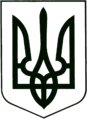  УКРАЇНА
        МОГИЛІВ-ПОДІЛЬСЬКА МІСЬКА РАДА
   ВІННИЦЬКОЇ ОБЛАСТІ     ВИКОНАВЧИЙ КОМІТЕТ РІШЕННЯ №418         Від 14.12.2016р.                                                м. Могилів – ПодільськийПро внесення змін до рішення виконавчого комітету міської радивід 27.09.2016 року №325 	         Керуючись ст. ст. 38, 52, 59 Закону України «Про місцеве самоврядування в Україні», ст. 218, п. 2 частини першої ст. 255 Кодексу про адміністративні правопорушення України, -виконком міської ради ВИРІШИВ:Внести зміни до пункту 1 рішення виконавчого комітету Могилів-Подільської міської ради від 27.09.2016 року №325 «Про делегування повноважень щодо складання протоколів про адміністративні правопорушення в новій редакції», а саме, доповнити перелік посадових осіб наступним змістом: «- радник міського голови».     2.  Зазначеним посадовим особам при складанні протоколів дотримуватися           вимог щодо змісту, порядку складання протоколів, передбачених ст. 256           кодексу України «Про адміністративні правопорушення» (далі – КупАП)           та процесуальних строків надіслання протоколів про адміністративні           правопорушення на розгляд адміністративної комісії при виконавчому           комітеті Могилів-Подільської міської ради, передбачених ст. 38 КупАП.Контроль за виконанням даного рішення покласти на заступника міського      голови з питань діяльності виконавчих органів Кригана В.І..	           Міський голова                                                           П. Бровко